Занятие 7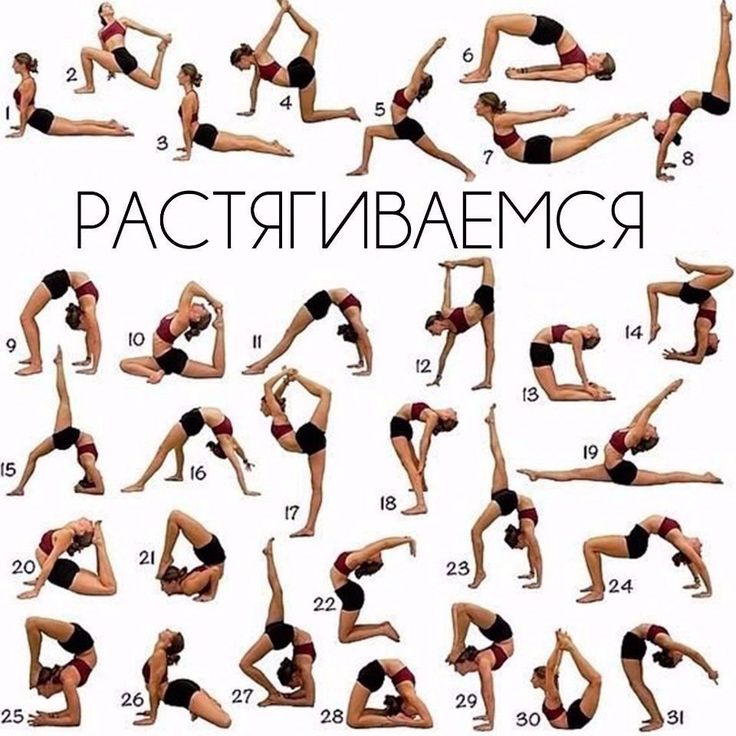 